Protokoll 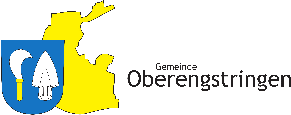 der Gemeindeabstimmung vom 12. März 2023
Einzelinitiative Artur Terekhov «Stärkung der direkten Demokratie bei Immobilienausgaben der Gemeinde»Anzahl Stimmberechtigte		Eingelegte Wahlzettel		825Ungültig eingelegt		0Gültig eingelegt		825Davon	Ja	236	Nein	586	Leer	3	Ungültig	0Die Vorlage wurde abgelehnt.
RechtsmittelGegen diesen Beschluss kann, von der Veröffentlichung an gerechnet, beim Bezirksrat Dietikon, Bahnhofplatz 10, 8953 Dietikon wegen Verletzung von Vorschriften über die politischen Rechte innert 5 Tagen schriftlich Rekurs in Stimmrechtssachen (§ 19 Abs. 1 lit. c i.V.m. § 19b Abs. 2 lit. c sowie § 21a und § 22 Abs. 1 VRG) und im Übrigen innert 30 Tagen schriftlich Rekurs erhoben werden (§ 19 Abs. 1 lit. a und d i.V.m. § 19b Abs. 2 lit. c sowie § 20 und § 22 Abs. 1 VRG). Die Rekursschrift muss einen Antrag und dessen Begründung enthalten. Der angefochtene Beschluss ist, soweit möglich, beizulegen. Publikation vom 14. März 2023